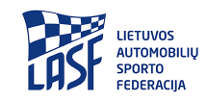 201__ M. LIETUVOS AUTOMOBILIŲ SLALOMO ČEMPIONATO____ ETAPO VARŽYBOSPAPILDOMI NUOSTATAIVaržybų organizatoriai: Varžybų partneriai: Lietuvos automobilių sporto federacija201_ m. gegužės ____ d.,VietaBENDRA INFormacija VARŽYBŲ APIBRĖŽIMAS: Lietuvos automobilių slalomo čempionato ____ etapas – oficialios nacionalinės, C lygos automobilių sporto varžybos, vykdomos vadovaujantis:FIA Tarptautiniu sporto Kodeksu ir jo priedais;Lietuvos automobilių sporto Kodeksu;Lietuvos automobilių sporto varžybų organizavimo ir vykdymo taisyklėmis (LASVOVT);2017 m. Lietuvos automobilių slalomo čempionato reglamentu ir taisyklėmis;2017 m. Techniniai reikalavimais automobiliams dalyvaujantiems automobilių slalome;Šiais varžybų papildomais nuostatais. VARŽYBŲ VIETA:                  (Koordinatės). DATA: 201_ m. ____________ d. (savaitės diena).  Dalyvių registracija ir administracinė komisija pagal klases 00:00 – 00:30 val. Techninė komisija pagal klases: 00:00 – 0:00 val.Startas 00:00-00.00 val. ORGANIZATORIAUS ADRESAS IR KONTAKTINĖ INFORMACIJA PavadinimasĮmonės kodas: Adresas: Mob. El. p. Informacija apie varžybas ir organizatoriaus pranešimai skelbiami ___________________ Organizatoriaus teisių perleidėjas: Lietuvos automobilių sporto federacijaAdresas: Savanorių pr. 56, Kaunas, LietuvaTel. fax.: +370 37 350 006Mob. +370 615 46 710El. p. lasf@lasf.lt VARŽYBŲ OFICIALŪS ASMENYS (turintys teisėjo licencijas):Pareigos, vardas, pavardė mob. +370 , Pareigos, vardas, pavardė mob. +370 , Pareigos, vardas, pavardė mob. +370 . II PROGRAMA2.1. PARAIŠKOSRegistracija į varžybas vykdoma tik užpildžius paraiškas nuorodoje ______________Registracijos laikas: nuo 201_-__-___ iki 201_-__  ___. Pasiekus maksimalų dalyvių skaičių registracija bus stabdoma.Visi dalyviai pateikdami paraiškas dalyvauti varžybose, pasirašytinai sutinka su šiais varžybų papildomais nuostatais ir kitais 1.1. nurodytais teisės aktais, bei sutinka sąmoningai laikytis kultūringo vairavimo ir tarpusavio pagarbos principų. Bet koks chuliganiškas vairavimas ar nekultūringas elgesys varžybų teritorijoje bus vertinamas kaip esminis šių nuostatų nesilaikymas ir dalyvis bus pašalintas iš varžybų.III. VARŽYBŲ TVARKA, BAUDOS, PROTESTAI IR APELIACIJA3.1. Kiekvienas dalyvis savo klasėje iš viso turės keturis važiavimus per kuriuos turės įveikti dvi skirtingas trasos konfigūracijas (po 2 k.). Įskaitai imama visų važiavimų suma.3.2. Važiavimai vykdomi eilės tvarka pagal klases: AWD; DAMOS; JAUNIAI; FWD; RWD; LAISVA.3.3. Dalyviai registruojasi ir startuoja organizatorių nurodytu laiku pagal klases. Dalyvis turi startuoti jam paskirtu laiku. Startas kitu laiku baudžiamas varžybų vadovo sprendimu. Starto tvarka skelbiama užbaigus registraciją. 3.4. Trasų schemas organizatorius paskelbia varžybų dieną ir suteikia registracijos metu. Susipažinimas su trasos konfigūracija vykdomas pėsčiomis prieš kiekvienos klasės startą.3.5. Startinius numerius suteikia organizatorius registracijos metu pagal dalyvio registracijos laiką. Startiniai numeriai turi būti pritvirtinti organizatorių nurodytoje vietoje, aiškiai matomoje vietoje. Už tai yra atsakingas kiekvienas vairuotojas asmeniškai.3.6. Klasėje nesusirinkus 4 dalyviams šios klasės važiavimai nevykdomi.3.7. Važiavimų laikų matavimas vykdomas elektroninės aparatūros pagalba. Dalyviai savo rezultatus galės stebėti kompiuterio ekrane. Sugedus elektroninei matavimo sistemai laiko matavimai bus atliekami rankiniu chronometru. Kilus klausimams, protestai ir apeliacijos, pateikiamos varžybų organizatoriams ne vėliau kaip 30 min. po konkrečios klasės, kurioje kilo klausimų, paskutinio dalyvio važiavimo. 3.8. „Jauniai“ - sportininkai iki 18 metų. Jauniams Varžybose vykdoma atskira įskaita. Kartu su dalyviu iki 14 metų privalo važiuoti atsakingas asmuo, tačiau išskirtiniais atvejais varžybų vadovo leidimu nepilnametis gali startuoti vienas. Taip pat, nepilnamečio dalyvio tėvai ar globėjai privalo pateikti raštišką sutikimą dėl nepilnamečio asmens dalyvavimo varžybose.3.9. Dalyviams Varžybų metu privaloma dėvėti tvarkingus, neturinčius įtrūkimų ar žymių įbrėžimų šalmus. 3.10. Dalyviai varžybų metu privalo segėti saugos diržus ir dėvėti šalmą, šalmas privalo būti užsegtas.3.11. Varžybų metu automobilyje gali būti tik vairuotojas, išskyrus JAUNIŲ klases.3.12. Vienas dalyvis tose pačiose varžybose, su tuo pačiu automobiliu, gali dalyvauti skirtingose klasėse, jei automobilis atitinka tų klasių reikalavimus.3.13. Varžybų metu sugedusį automobilį dalyvis gali pakeisti tik vieną kartą, į tos pačios klasės automobilį, tik gavus varžybų vyr. teisėjo leidimą. Šis automobilis turi būti praėjęs techninį patikrinimą.3.14. Baudos:- stovelio vertimas arba pastūmimas iš vietos baudžiamas 5 baudos sekundėmis (b.s.);- bazės neįvykdymas finiše – 5 b.s.;- važiavimas ne pagal schemą (trasos neįveikimas) – skaičiuojamas to važiavimo blogiausiasrezultatas + 10 b.s. toje klasėje;-nebandymas įvykdyti bazės finiše t.y. nesustojimas po finišo – pašalinimas iš varžybų, prasižengusiam dalyviui startiniai mokesčiai negrąžinami;-dalyvių parke važiavimas didesniu nei 10 km/val. greičiu, bandymai, apsisukimai su rankiniu stabdžiu ir kiti manevrai, galintys sukelti pavojų dalyviams, žiūrovams – pašalinimas iš varžybų, prasižengusiam dalyviui startiniai mokesčiai negrąžinami.3.15. Dalyvio ar jo komandos nesportiškas elgesys Varžybų komisaro sprendimu baudžiamas pagal Lietuvos automobilių Sporto Kodekso (LASK) 12 straipsnį.3.16. Remiantis LASK (13 ir tolimesniais str.), visi protestai pateikiami raštu, sumokant 30 Eur mokestį, kuris grąžinamas, jeigu protestas patenkinamas. Pareiškėjai/sportininkai turi teisę apeliuoti, kaip nurodyta LASK 15 straipsnyjeIV. AUTOMOBILIAI IR JŲ TECHNINIAI REIKALAVIMAI4.1. Automobiliai skirstomi į klases:FWD (priekiniais ratais varomi lengvieji automobiliai atitinkantys KET reikalavimus);RWD (galiniais ratais varomi lengvieji automobiliai atitinkantys KET reikalavimus);AWD (visais ratais varomi lengvieji automobiliai atitinkantys KET reikalavimus);DAMOS (varžybose dalyvaujančios moterys ir merginos, jų automobiliai turi atitikti KET reikalavimus);JAUNIAI (sportininkai iki 18 metų, jiems čempionate vykdoma atskira įskaita, jų automobiliai turi atitikti KET reikalavimus);LAISVA (automobiliams netaikomi techniniai reikalavimai ir padangų apribojimai).4.2. Automobilis privalo būti techniškai tvarkingas kaip to reikalauja KET. Varžybų organizatoriai pasilieka teisę neleisti startuoti automobiliui, jei techninės komisijos ar varžybų metu bus nustatytas automobilio gedimas, kuris gali turėti įtakos dalyvio ar žiūrovų saugumui.4.3. Automobilių padangos – serijinės gamybos, atitinkančios Kelių eismo taisyklių reikalavimus, galimos ir restauruotos.4.4. Ant vairo rato draudžiama tvirtinti įtaisus vairavimui palengvinti.V. DALYVIŲ LICENCIJOS IR STARTINIAI MOKESČIAI5.1. Dalyvauti Lietuvos automobilių slalomo čempionato įskaitoje gali visi sportininkai, turintys LASF arba kitos šalies ASF išduotą metinę D, DJ, E arba M kategorijos vairuotojo licenciją ar LASF vienkartinę M kategorijos licenciją, galiojančią tik varžybų dieną.5.2. Startinių mokesčių sumos:Dalyvio startinis mokestis – 20,00 Eur;Dalyvių „JAUNIŲ“ startinis mokestis – 15,00 Eur;Startinį mokestį reikia sumokėti ne vėliau kaip iki 201_ m. _____ ___ dienos.Jei nusprendėte dalyvauti ir daugiau nei vienoje klasėje, tuomet prie 20,00 Eur startinio įnašo reikia primokėti 15,00 Eur už papildomą automobilių klasę. Į startinio mokesčio kaina yra įskaičiuota vienkartinė M vairuotojo licencija, kuri bus išduota varžybų registracijos metu. Jei dalyvis turi galiojančią metinę licenciją nurodytą 5.1. punkte, tokiu atveju dalyviui grąžinami 3,00 Eur, jei buvo sumokėta pilna kaina.Gavėjas: Gavėjo kodas: Banko pavadinimas:Banko sąskaitos Nr. Mokėjimo paskirtyje nurodyti „Startinis mokestis už Vardas ir Pavardė“5.4. Dalyviams, pavėlavusiems sumokėti startinį mokestį arba registruojantis į varžybas (jei liks laisvų vietų) po nustatyto termino pabaigos, startinis mokestis papildomai didinamas 10,00 Eur.5.5. Administracinės komisijos metu Dalyviai privalo turėti:- vairuotojo pažymėjimą (asmenims nuo 18 metų imtinai) arba kitą asmens tapatybę patvirtinantį dokumentą (asmenims iki 17 metų imtinai);- LASF išduotą vairuotojo licenciją;- transporto priemonės registracijos liudijimą arba laikiną registracijos pažymėjimą;- galiojantį automobilio techninę apžiūrą patvirtinantį dokumentą (išskyrus sportinius automobilius, kuriais nevažinėjama bendro naudojimo keliais, šių automobilių savininkai pateikia, LASF išduotą, sportinio automobilio pasą);- galiojantį automobilio civilinės atsakomybės draudimą.- asmens sveikatos patikrinimo pažymą (vienkartiniai licencijai);- automobilių sporto varžybose galiojantį, draudimo nuo nelaimingų atsitikimų polisą (vienkartiniai licencijai).VI. ATSAKOMYBĖ6.1. Varžybos yra apdraustos Renginio organizatoriaus civilinės atsakomybės draudimu.Organizatorius neatsako už nuostolius, kuriuos sportininkai patyrė varžybų metu.6.2. Civilinė, administracinė ir baudžiamoji atsakomybė varžybų metu tenka tiesioginiamkaltininkui.6.3. Varžybų organizatorius nurodo ne didesnį nei 10 km/h greitį dalyvių parke, važiuojant iš/į trasos vietą. Bet koks nesportiškas elgesys, pavojingas manevravimas ar ratų prasukimas (šildymas) iki starto ir/ar po finišo ar renginio teritorijoje bauda – pašalinimas iš varžybų, prasižengusiam dalyviui startiniai mokesčiai negrąžinami.VII. APDOVANOJIMAI7.1 Apdovanojimų vieta bus nurodyta varžybų dieną.7.2 Dalyviai, užėmę I-III vietas atskirose automobilių klasėse apdovanojami Organizatoriaus taurėmis, diplomais, galimais rėmėjų prizais. Klasių nugalėtojai apdovanojami po visų klasių važiavimų.Nuostatus paruošė:Organizatoriaus pavadinimasPareigos vardas, pavardėSuderinta: 								Tvirtinu:Kitų sporto šakų komiteto pirmininkas 			LASF Generalinė sekretorė                               						Renata Burbulienė